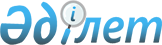 О внесении изменений в состав Консультативного комитета по промышленности
					
			Утративший силу
			
			
		
					Решение Коллегии Евразийской экономической комиссии от 6 марта 2014 года № 31. Утратило силу решением Коллегии Евразийской экономической комиссии от 14 июля 2015 года № 78.

      Сноска. Утратило силу решением Коллегии Евразийской экономической комиссии от 14.07.2015 № 78 (вступает в силу по истечении 30 календарных дней с даты его официального опубликования).

      Коллегия Евразийской экономической комиссии решила:



      1. На основании предложений Республики Казахстан и Российской Федерации включить в состав Консультативного комитета по промышленности, утвержденный Решением Коллегии Евразийской экономической комиссии от 19 июля 2012 г. № 112, следующих лиц:

                    от Республики Казахстан                      от Российской Федерации

      2. Настоящее Решение вступает в силу по истечении 

30 календарных дней с даты его официального опубликования.      Председатель Коллегии

      Евразийской экономической комиссии         В. Христенко
					© 2012. РГП на ПХВ «Институт законодательства и правовой информации Республики Казахстан» Министерства юстиции Республики Казахстан
				Мырзагалиева

Алия Ерболатовна– заместитель директора Департамента

развития отраслей экономики

Министерства экономики и

бюджетного планирования Республики

КазахстанКолдаев

Сергей Васильевич– директор Департамента

государственного регулирования

внешнеторговой деятельности

Министерства промышленности и

торговли Российской Федерации